от 5 февраля 2020 года  № 140 О признании утратившим силу постановления Главы Администрации  Звениговского муниципального района от 8 октября 2008 г.  №929 «О районной комиссии муниципального образования «Звениговский муниципальный район» по повышению устойчивости функционирования объектов экономики»В соответствии с Федеральным законом Российской Федерации от 12 февраля 1998 года № 28-ФЗ «О гражданской обороне», постановлением Правительства Российской Федерации от 30 сентября 2019 г. № 1274 «О внесении изменений в некоторые акты Правительства Российской федерации», руководствуясь п. 6.1, 6.10 Положения об Администрации Звениговского муниципального района Республики Марий Эл, Администрация Звениговского муниципального района Республики Марий ЭлПОСТАНОВЛЯЕТ:	1. Признать утратившим силу постановление Главы Администрации  Звениговского муниципального района от 8 октября 2008 г.  №929 «О районной комиссии муниципального образования «Звениговский муниципальный район» по повышению устойчивости функционирования объектов экономики».2. Контроль за исполнением настоящего постановления возложить на первого заместителя главы Администрации Звениговского муниципального района Республики Марий Эл Ермолаева С.И.3. Настоящее постановление вступает в силу со дня его подписания.Рыбакова М.В.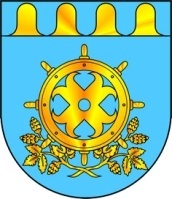 МАРИЙ ЭЛ РЕСПУБЛИКЫН ЗВЕНИГОВОМУНИЦИПАЛ РАЙОНЫН АДМИНИСТРАЦИЙЫНАДМИНИСТРАЦИЯЗВЕНИГОВСКОГО МУНИЦИПАЛЬНОГО РАЙОНАРЕСПУБЛИКИ МАРИЙ ЭЛПУНЧАЛПОСТАНОВЛЕНИЕГлава Администрации                                                В.Е. Геронтьев